«В здоровом теле – здоровый дух»Быть здоровым сейчас модно. Так как наша работа в принципе направлена на формирование здорового образа жизни среди населения, то мы должны стать примером для населения в борьбе с вредными привычками. Если руководитель не только декларирует ценности здоровья, но и сам ведет здоровый образ жизни, то вероятность того, что сотрудники последуют его примеру, существенно возрастает. Так команда центра гигиены и эпидемиологии приняла участие в зимней лыжне среди коллективов и учреждений Дятловского района. К здоровому образу жизни руководитель центра гигиены и эпидемиологии мотивирует и своих сотрудников. Коллективным договором учреждения предусмотрены различные меры стимулирования: выделяется материальная помощь каждому члену профсоюза учреждения ведущему здоровый образ жизни.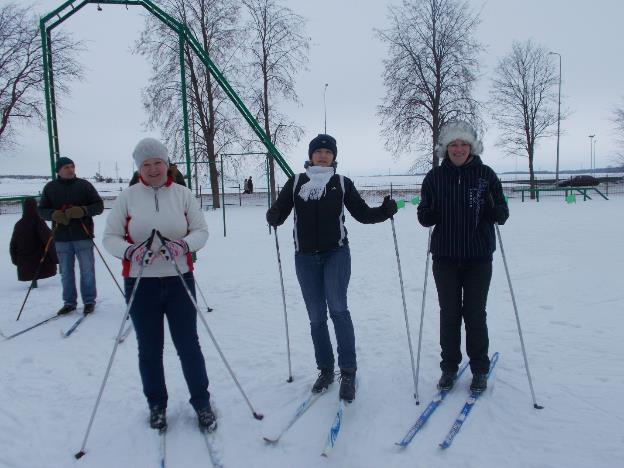 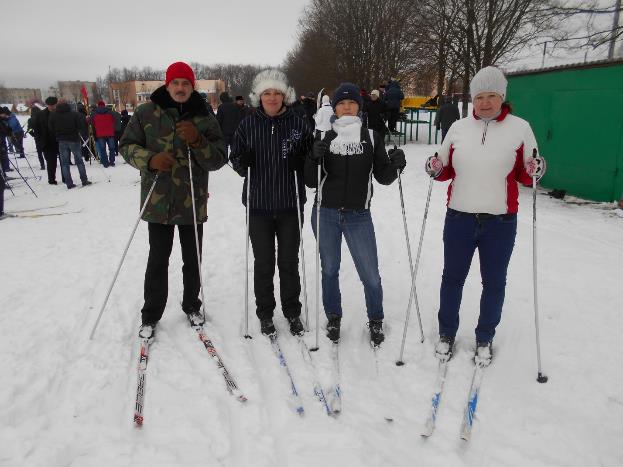 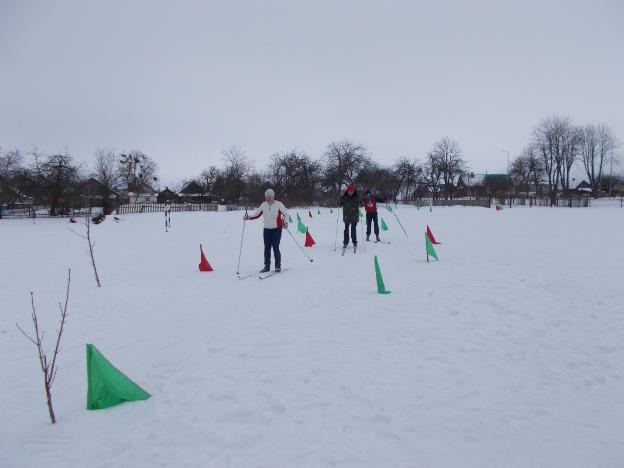 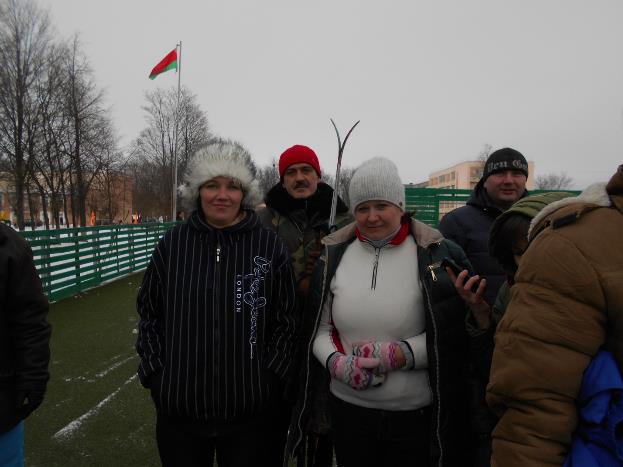 